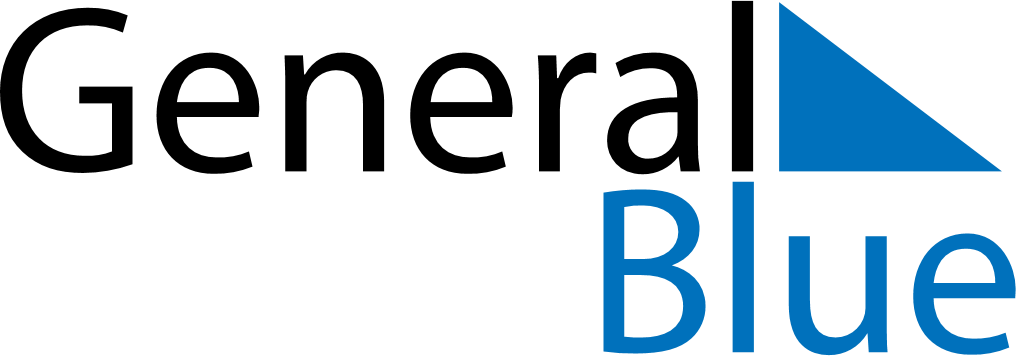 November 2027November 2027November 2027November 2027November 2027November 2027DominicaDominicaDominicaDominicaDominicaDominicaSundayMondayTuesdayWednesdayThursdayFridaySaturday123456Independence DayNational Day of Community Service789101112131415161718192021222324252627282930NOTES